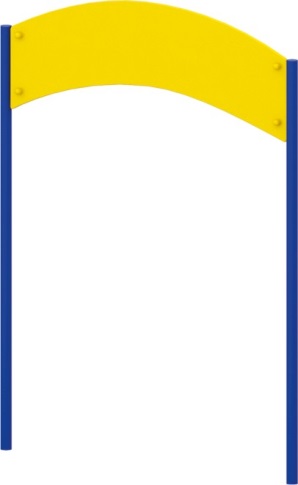 Арка 0696Размер не менее: ширина –1800 мм, высота - 2800 мм. Вертикальное основание должно быть изготовлено из металлической профильной трубы, сечением не менее 60*60 мм, между которыми в верхней части должна быть арка, изготовленная из водостойкой фанеры, толщиной не менее 18 мм.Деревянные детали должны быть тщательно отшлифованы, кромки закруглены и окрашены яркими двухкомпонентными красками, стойкими к  сложным погодным условиям, истиранию, действию ультрафиолета и специально предназначенными для применения на детских площадках, крепеж оцинкован.Металлические элементы окрашены яркими порошковыми красками с предварительной  антикоррозийной обработкой.Выступающие концы болтовых соединений должны закрываться пластиковыми заглушками.